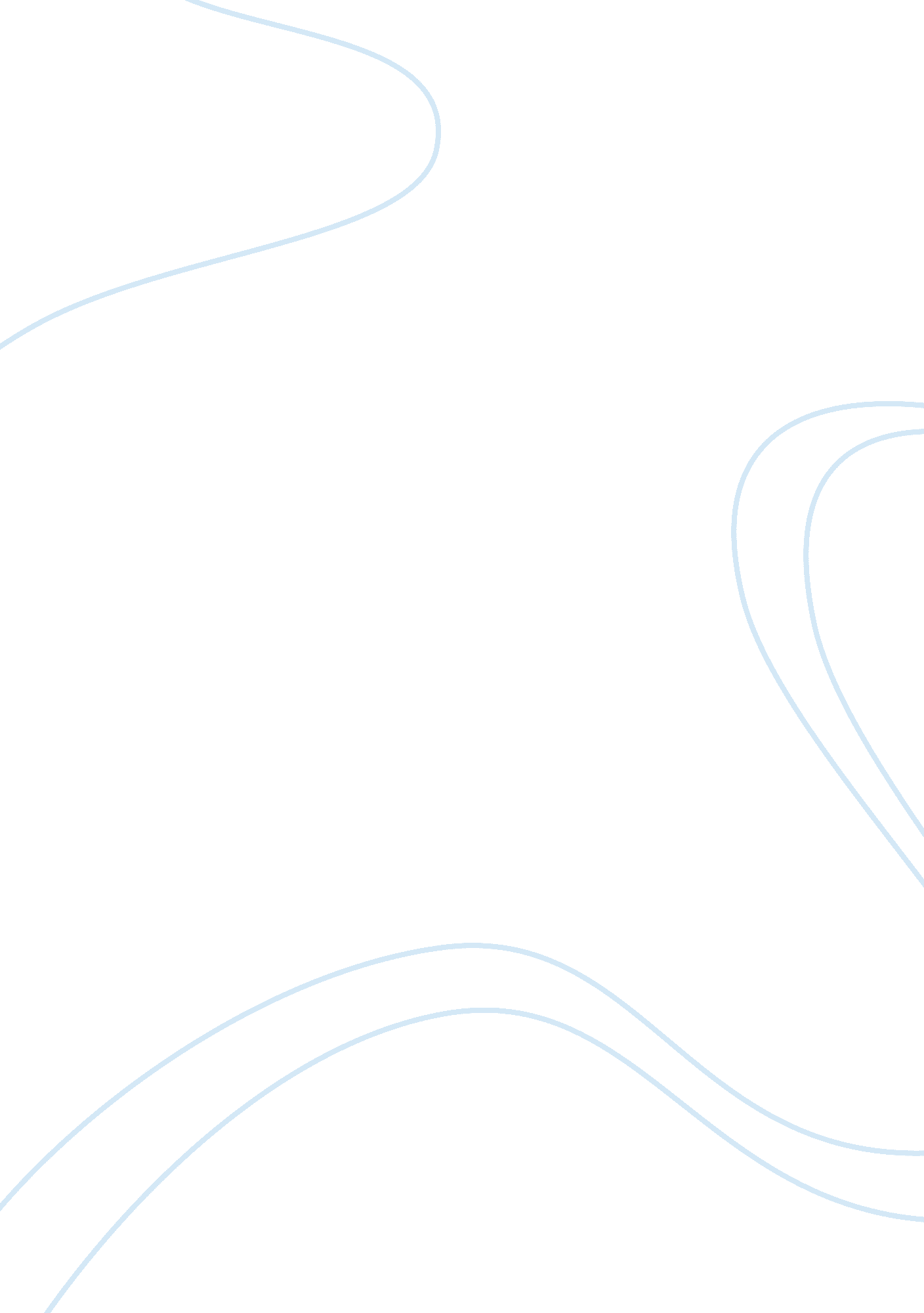 The dark colonialism and racism in heart of darknessLiterature, Novel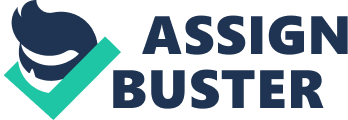 In Joseph Conrad’s lifetime, little objectiveness was made over his 1899 novella Heart of Darkness. Be that as it may, Throughout the span of the previous century, Conrad’s once-dark work about a man, Marlow, traveling down the Congo River, has turned out to be a standout amongst the most studied and most examined pieces of literature. It remains today, a standout amongst the most omnipresent things in school course syllabi around the United States and with it comes a varying range of perspectives, studies, and emotions. This novella, which likely has Conrad’s numerous endowments as an author, has been perused as a scorching evaluate of European colonialism in Africa. It makes a point, all things considered, of demonstrating the dangerous impacts the colonial exertion has on the mind of both its storyteller and its focal point, Kurtz. It goes to lengths to scrutinize the prudence of ill-natured Europeans. So intensely installed in the social cognizance of the book. Which is all to state that it’s not astounding that such a generally perused work ought to be the subject of a lot of controversies. For this situation, the controversy begins with how Conrad’s writings are frequently proclaimed as a triumph of anti-colonial estimation, it is indeed, just as racist as you would ordinarily expect nineteenth-century writings on Africa to be. However Conrad contemplates everybody he writes about, he portrays Europeans as the victims of colonization notwithstanding its culprits. To mind, the willfully vague and strange depictions that Conrad’s narrator uses to portray the general population and culture he experiences on his outing exhibit, rather than presenting a particularly optimistic or particularly pessimistic portrait of Africa and its culture, there is no representation of the portrait by any means. By privileging the European viewpoint, stating nothing by making every single African character basically mute and having indistinguishable masses of eeriness, Conrad reaffirms the regular story of Europe’s predominance over Africa. In any case, for Marlow as much with respect to Kurtz or for the Company, Africans in this book are for the most part seen as objects. Marlow alludes to his helmsman as a piece of machinery, and Kurtz’s African mistress is, best case scenario a bit of statuary. It very well may be contended that Heart of Darkness takes part in a persecution of nonwhites that is significantly viler and a lot harder to cure than the open maltreatment of Kurtz or the Company’s men. It ought to be maintained a strategic distance from the Europeans due to its otherness, its’ mysteriousness, and its assumed mediocre-ness. While readers may sensibly blame Conrad for tending to the topic of personal racism and bigotry while disregarding principal presumptions of European superiority incorporated within the structure of the book, there are differences that raise imperative questions concerning how and why we read. Extraordinary novelists like James Joyce and F. Scott Fitzgerald in some cases peppered racial slurs into their writings, and poor demeanors toward women abound throughout the commencement of writing, yet we are, presumably appropriately, detest to surrender to Ulysses (1922) and The Great Gatsby (1925). At what point does a specific delineation or portrayal go from incidentally offensive to possibly ruinous? How would we analyze the legislative issues of a masterpiece in a way that is reasonable for both writer and reader? Do we read essentially to be engaged and entertained, or do the books we perused unpretentiously shape our perspectives? Regardless of whether history eventually chooses that Heart of Darkness is too racist to possibly be extraordinary writing or too incredible to possibly be bigoted, we can, at any rate, express gratitude toward it for forcing readers and researchers to go up against their own suspicions about literature. 